?АРАР                                                                                РЕШЕНИЕ13 февраль  2019й.                                  № 135                  13 февраля 2019 г.      О плане мероприятий сельского поселения Кульчуровский сельсовет муниципального района Баймакский  район Республики Башкортостан на 2019 год, посвященных Году ТеатраВ соответствии Указом Президента Российской Федерации от 28 апреля 2018 г. № 181 "О проведении в Российской Федерации Года театра" и Указом Главы Республики Башкортостан от года № «» Совет сельского поселения Кульчуровский сельсовет муниципального района Баймакский район Республики Башкортостан  Р Е Ш И Л:1.Утвердить план мероприятий Совета сельского поселения Кульчуровский сельсовет муниципального района Баймакский  район Республики Башкортостан на 2019 год, посвященных Года Театра (прилагается).2. Управляющей делами администрации  разместить  настоящее решение на официальном сайте администрации сельского поселения Кульчуровский сельсовет www.kulchura.ru муниципального района Баймакский район и обнародовать на информационных стендах администрации сельского поселения Кульчуровский сельсовет. 3. Контроль за выполнением настоящего решения возложить на постоянную комиссию Совета сельского поселения Кульчуровский сельсовет муниципального района Баймакский район Республики Башкортостан  по бюджету, налогам, вопросам муниципальной собственности, социально-гуманитарным вопросам, развитию предпринимательства, земельным вопросам, благоустройству и экологии (Сынгизов А.Г.)Глава сельского поселенияКульчуровский сельсоветмуниципального районаБаймакский районРеспублики Башкортостан                                                         Ф.И.Аргынбаева                        Приложение №1                         к решению Совета                        СП Кульчуровский                                                сельсовет                         МР Баймакский район                  № 135 от 13 февраля 2019 годаП Л А Нмероприятий по проведению  Года Театра по сельскому поселению Кульчуровский   сельсовет    БАШ?ОРТОСТАН РЕСПУБЛИКА№ЫБАЙМА? РАЙОНЫМУНИЦИПАЛЬ РАЙОНЫНЫ*КОЛСОРА  АУЫЛ  СОВЕТЫАУЫЛ БИЛ»М»№ЕСОВЕТЫ453662, Байма7 районы,       Колсора ауылы,Д.Самарбаев урамы,2Тел. 8(34751) 4-91-55kulch-sp@yandex.ruРЕСПУБЛИКА БАШКОРТОСТАНСОВЕТСЕЛЬСКОГО ПОСЕЛЕНИЯКУЛЬЧУРОВСКИЙ  СЕЛЬСОВЕТМУНИЦИПАЛЬНОГО РАЙОНАБАЙМАКСКИЙ РАЙОН453662 , Баймакский  район,с.Кульчурово, ул.Д.Самарбаев,2Тел. 8(34751) 4-91-55kulch -sp@yandex.ru№ п/пНаименование мероприятий Срок исполнения Ответственные1.Рассмотрение и принятие на заседании Совета СП плана мероприятий по проведению Года ТеатрафевральПредседатель Советадепутаты2.Создание баннера «Год театра в Российской Федерации» на официальном сайте сельского поселенияфевральУправляющий делами3Во всех учреждениях подготовить и вывести вывески посвященные к объявленному годуфевральруководители учреждений4.Освещение в средствах массовой информации мероприятий, реализуемых в рамках Года театраВ течении годаАдминистрация сельского поселения5.Участие на районном смотре художественной самодеятельности посвященных Году ТеатраВ течении годаГлава СПОбщественные организациируководителиучреждений6.Организация и проведение книжных выставок, викторин, информационных часов, концертных программ и других мероприятий, посвященных Году театра, в учреждениях культуры и библиотекеВ течении годаРуководители образовательных учреждений, работники культуры, сельские библиотекари7.Организация концертов - спектаклей округов СП  посвященных к Году Театрафевраль-мартГлава сельского поселения, депутаты СП8.Подготовить концерты:-к открытию года;-к 23 февраля;-к 8 марта ;-1-9 мая;-ко дню пожилых;-дню 100-летия образования Республики;-дню Единства;-дню матери-дню чествования юбиляров супружеской жизни-дню осенних ярмарок- дню подписки на СМИВ течении годаРаботники культуры,общественные формирования9.Подготовка к районному конкурсу новогодние елки на улице, лучшие снежные фигуры, горки, народные гуляния, тройки в сельском поселении. Новогодние представления.декабрьРуководители учреждений, работники культуры, депутаты, население СП10.Усилить работу Добровольной Народной Дружины сельского поселения, организовать дежурства ДНД во всех проводимых мероприятияхВ течение годаГлава сельского поселения, ДНД11.Освещать по всем проведенным мероприятиям в районных газетах «Сакмар», «Баймакский вестник», в Республиканских газетах, а также на сайтах Администрации СП и муниципального районаВ течении годаСельские библиотекари, управляющий делами, руководители образовательных учреждений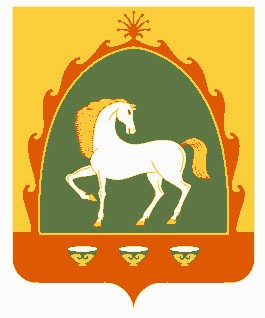 